Birthday Gift Tags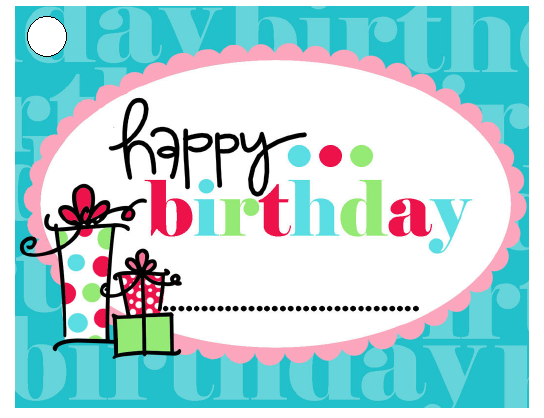 